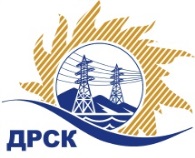 Акционерное Общество«Дальневосточная распределительная сетевая  компания»Протокол №610/УКС -ВПпо выбору победителя по открытому запросу цен на право заключения договора на выполнение работ«Мероприятия по строительству и реконструкции для технологического присоединения потребителей г. Благовещенска и Благовещенского района к сетям 10-0,4 кВ».		 закупка № 2140 раздел 2.1.1.  ГКПЗ 2018	      ЕИС – № 31806833913 МСППРИСУТСТВОВАЛИ: члены постоянно действующей Закупочной комиссии АО «ДРСК»  1-го уровня.Форма голосования членов Закупочной комиссии: очно-заочная.ВОПРОСЫ, ВЫНОСИМЫЕ НА РАССМОТРЕНИЕ ЗАКУПОЧНОЙ КОМИССИИ: О  рассмотрении результатов оценки заявок Участников.Об отклонении заявки ООО "ЭНЕРГОСТРОЙ".О признании заявок соответствующими условиям Документации о закупке.Об итоговой ранжировке заявок.О выборе победителя закупки.РЕШИЛИ:        По вопросу № 1Признать объем полученной информации достаточным для принятия решения.Утвердить окончательные цены предложений участниковПо вопросу № 2         Отклонить заявку Участника ООО "ЭНЕРГОСТРОЙ" (675901, г. Благовещенск, с. Белогорье, ул. Призейская,4) от дальнейшего рассмотрения на основании п. 2.4.2.3 б) Документации о закупке, как несоответствующее следующим требованиям:По вопросу № 3         Признать заявки ООО "Амурсельэнергосетьстрой", ООО "ГИДРОЭЛЕКТРОМОНТАЖ", ООО "ЭК "Светотехника"  удовлетворяющим по существу условиям Документации о закупке и принять их к дальнейшему рассмотрению.          По вопросу № 5        Утвердить итоговую ранжировку заявокПо вопросу № 6        Признать Победителем закупки на выполнение работ «Мероприятия по строительству и реконструкции для технологического присоединения потребителей г. Благовещенска и Благовещенского района к сетям 10-0,4 кВ» участника, занявшего первое место по степени предпочтительности для заказчика: ООО "Амурсельэнергосетьстрой" (675014, г. Благовещенск, ул. 50 Лет Октября, 228) на условиях: стоимость предложения        10 360 000.00 руб. без учета НДС (12 224 800.00 руб. с учетом НДС). Сроки выполнения работ:  Дата начала работ  –  с момента заключения договора. Дата окончания  работ – 31.12.2018 г.Условия оплаты: в течение 30 (тридцати) дней следующих за месяцем в котором выполнены работы, после подписания справки о стоимости выполненных работ КС-3. Гарантии выполненных работ: гарантия на своевременное и качественное выполнение работ, а также на устранение дефектов, возникших по вине Подрядчика, составляет 60 месяцев со дня подписания акта сдачи-приемки. Гарантия на материалы и оборудование, поставляемые Подрядчиком не менее 60 месяцев.Срок действия оферты: до 31.03.2019 г.исполнитель Чуясова Е.Г.Тел. 397268город  Благовещенск« » сентября  2018№п/пНаименование Участника закупки Цена предложения на участие в закупке, руб.1.ООО "ЭК "Светотехника" 
ИНН/КПП 2801193968/280101001 
ОГРН 114280100216711 390 568.23 руб. без учета НДС13 440 870.51 руб. с учетом НДС   2.ООО "Амурсельэнергосетьстрой" 
ИНН/КПП 2801063599/280101001 
ОГРН 102280052782610 360 000.00 руб. без учета НДС12 224 800.00 руб. с учетом НДС   3.ООО "ЭНЕРГОСТРОЙ" 
ИНН/КПП 2801163836/280101001 
ОГРН 111280100619610 500 000.00 руб. без учета НДС12 390 000.00 руб. с учетом НДС   4.ООО "ГИДРОЭЛЕКТРОМОНТАЖ" 
ИНН/КПП 2801035778/280101001 
ОГРН 102280051366911 198 000.00 руб. без учета НДС13 213 640.00 руб. с учетом НДС   Основания для отклоненияФ.И.О. экспертаИтоговая стоимость заявки в сканированных документах не соответствует последнему по времени ценовому предложению, объявленному Участником в ЭТП (ставка на ЕЭТП: 10 500 000.00 руб. без учета НДС, стоимость заявки в сканированных документах: 11 390 568.23 руб. без учета НДС), что не соответствует  п.2.3.1.6 а) Документации о закупке.Елисеева М.Г.Место в итоговой ранжировкеНаименование участникаЦена заявки на участие в закупке, руб.Применение приоритета в соответствии с 925-ПП1 местоООО "Амурсельэнергосетьстрой" 
ИНН/КПП 2801063599/280101001 
ОГРН 102280052782610 360 000.00 нет2 местоООО "ГИДРОЭЛЕКТРОМОНТАЖ" 
ИНН/КПП 2801035778/280101001 
ОГРН 102280051366911 198 000.00 нет3 местоООО "ЭК "Светотехника" 
ИНН/КПП 2801193968/280101001 
ОГРН 114280100216711 390 568.23 нетСекретарь Закупочной комиссии: Секретарь Закупочной комиссии: Секретарь Закупочной комиссии: Елисеева М.Г. _____________________________